ПРАВИТЕЛЬСТВО РОССИЙСКОЙ ФЕДЕРАЦИИПОСТАНОВЛЕНИЕот 20 марта 2021 г. N 426О ВНЕСЕНИИ ИЗМЕНЕНИЙВ НЕКОТОРЫЕ АКТЫ ПРАВИТЕЛЬСТВА РОССИЙСКОЙ ФЕДЕРАЦИИИ ПРИЗНАНИИ УТРАТИВШИМ СИЛУ ПОСТАНОВЛЕНИЯ ПРАВИТЕЛЬСТВАРОССИЙСКОЙ ФЕДЕРАЦИИ ОТ 26 МАЯ 2020 Г. N 751Правительство Российской Федерации постановляет:1. Утвердить прилагаемые изменения, которые вносятся в акты Правительства Российской Федерации.2. Признать утратившим силу постановление Правительства Российской Федерации от 26 мая 2020 г. N 751 "Об особенностях проведения заседаний советов по защите диссертаций на соискание ученой степени кандидата наук, на соискание ученой степени доктора наук в период проведения мероприятий, направленных на предотвращение распространения новой коронавирусной инфекции на территории Российской Федерации" (Собрание законодательства Российской Федерации, 2020, N 22, ст. 3517).3. Настоящее постановление вступает в силу с 1 августа 2021 г.Председатель ПравительстваРоссийской ФедерацииМ.МИШУСТИНУтвержденыпостановлением ПравительстваРоссийской Федерацииот 20 марта 2021 г. N 426ИЗМЕНЕНИЯ,КОТОРЫЕ ВНОСЯТСЯ В АКТЫ ПРАВИТЕЛЬСТВА РОССИЙСКОЙ ФЕДЕРАЦИИ1. В Положении о присуждении ученых степеней, утвержденном постановлением Правительства Российской Федерации от 24 сентября 2013 г. N 842 "О порядке присуждения ученых степеней" (Собрание законодательства Российской Федерации, 2013, N 40, ст. 5074; 2016, N 18, ст. 2629; N 32, ст. 5125; 2017, N 23, ст. 3347; 2018, N 41, ст. 6260):а) пункт 11 дополнить абзацами следующего содержания:"К публикациям, в которых излагаются основные научные результаты диссертации, в рецензируемых изданиях приравниваются публикации в научных изданиях, индексируемых в международных базах данных Web of Science и Scopus и международных базах данных, определяемых в соответствии с рекомендацией Комиссии (далее - международные базы данных), а также в научных изданиях, индексируемых в наукометрической базе данных Russian Science Citation Index (RSCI).К публикациям, в которых излагаются основные научные результаты диссертации на соискание ученой степени доктора наук (за исключением диссертации на соискание ученой степени доктора наук, оформленной в виде научного доклада), а также диссертации на соискание ученой степени кандидата наук в рецензируемых изданиях приравниваются патенты на изобретения, полезные модели, промышленные образцы, селекционные достижения, свидетельства о государственной регистрации программ для электронных вычислительных машин, баз данных, топологий интегральных микросхем.";б) в абзаце втором пункта 12 слова "не ранее чем через 3 года" заменить словами "не ранее чем через 2 года";в) пункт 13 изложить в следующей редакции:"13. Количество публикаций, в которых излагаются основные научные результаты диссертации на соискание ученой степени доктора наук, в рецензируемых изданиях должно быть:по историческим, педагогическим, политическим, психологическим, социологическим, филологическим, философским, экономическим, юридическим отраслям науки, искусствоведению, культурологии и теологии - не менее 15;по остальным отраслям науки - не менее 10.Количество публикаций, в которых излагаются основные научные результаты диссертации на соискание ученой степени доктора наук, оформленной в виде научного доклада, должно быть за последние 10 лет:по историческим, педагогическим, политическим, психологическим, социологическим, филологическим, философским, экономическим, юридическим отраслям науки, искусствоведению, культурологии и теологии - не менее 50 в научных изданиях первого, второго и третьего квартилей, индексируемых международными базами данных;по остальным отраслям науки - не менее 30 в научных изданиях первого и второго квартилей, индексируемых международными базами данных.Количество публикаций, в которых излагаются основные научные результаты диссертации на соискание ученой степени кандидата наук, в рецензируемых изданиях должно быть:по историческим, педагогическим, политическим, психологическим, социологическим, филологическим, философским, экономическим, юридическим отраслям науки, искусствоведению, культурологии и теологии - не менее 3;по остальным отраслям науки - не менее 2.";г) в пункте 15:абзац второй изложить в следующей редакции:"Требования к оформлению диссертации устанавливаются Министерством науки и высшего образования Российской Федерации.";после абзаца второго дополнить абзацем следующего содержания:"Диссертация на соискание ученой степени доктора наук может быть оформлена в виде научного доклада, подготовленного на основе совокупности ранее опубликованных соискателем работ по соответствующей отрасли науки, имеющих большое значение для науки, техники и технологий (далее - диссертация в виде научного доклада). Диссертация в виде научного доклада представляет собой краткое обобщенное изложение результатов проведенных соискателем ученой степени исследований и разработок, известных широкому кругу специалистов.";абзац третий изложить в следующей редакции:"Диссертация и автореферат представляются в диссертационный совет на русском языке. Защита диссертации проводится на русском языке, при необходимости диссертационным советом обеспечивается синхронный перевод на иной язык. По диссертациям в виде научного доклада автореферат не печатается.";д) абзац первый пункта 18 после предложения первого дополнить предложением следующего содержания: "В случае представления диссертации в виде научного доклада на указанном сайте дополнительно размещается список публикаций, в которых излагаются основные научные результаты диссертации, со ссылкой, содержащей сетевой адрес (URL), используемый для прямого доступа к этим публикациям в сети "Интернет", либо без размещения указанной ссылки в случае представления публикаций или их копий в диссертационный совет.";е) в пункте 25:в абзаце втором слова "в области гуманитарных наук" заменить словами "по историческим, педагогическим, политическим, психологическим, социологическим, филологическим, философским, экономическим, юридическим отраслям науки, искусствоведению, культурологии и теологии";после абзаца третьего дополнить абзацем следующего содержания:"Диссертация в виде научного доклада рассылается членам диссертационного совета, принявшего диссертацию к защите, и заинтересованным организациям как автореферат.";ж) пункт 27 дополнить абзацем следующего содержания:"Диссертация в виде научного доклада передается в библиотеку организации, на базе которой создан диссертационный совет, принявший такую диссертацию к защите, в 1 экземпляре.";з) предложение первое абзаца первого пункта 28 после слов "автореферат диссертации" дополнить словами "(при наличии автореферата)";и) в пункте 29:абзац первый дополнить словами ", включая членов диссертационного совета, участвующих в заседании диссертационного совета в удаленном интерактивном режиме (с использованием видео-конференц-связи при условии аудиовизуального контакта с участниками заседания) (далее - удаленный интерактивный режим)";в абзаце втором слова "не менее 5 докторов наук" заменить словами "не менее 4 докторов наук";абзац третий дополнить словами ", в том числе в удаленном интерактивном режиме";абзац четвертый изложить в следующей редакции:"При проведении заседания диссертационного совета ведутся его стенограмма и аудиовидеозапись. Аудиовидеозапись заседания диссертационного совета должна в течение всего заседания диссертационного совета фиксировать ход заседания диссертационного совета, в том числе присутствие членов диссертационного совета и оппонентов, участвующих в заседании, выступления на этом заседании соискателя ученой степени, оппонентов, членов диссертационного совета и других лиц, присутствующих на этом заседании (включая лиц, участвующих в заседании диссертационного совета в удаленном интерактивном режиме).";к) в пункте 30:абзац третий изложить в следующей редакции:"Диссертационный совет может принять решение о проведении защиты диссертации в отсутствие по уважительной причине (состояние здоровья, отпуск, командировка и другие причины, признанные диссертационным советом уважительными) оппонентов, давших на диссертацию положительный отзыв. В этом случае на заседании диссертационного совета полностью оглашается отзыв отсутствующего оппонента. На защите диссертации по решению диссертационного совета оппоненты по диссертации могут присутствовать в удаленном интерактивном режиме (из-за состояния здоровья, в случае отпуска, командировки и наличия других причин, признанных диссертационным советом уважительными).";после абзаца третьего дополнить абзацем следующего содержания:"Для участия в заседании диссертационного совета в удаленном интерактивном режиме оппоненту необходимо направить в адрес организации, на базе которой создан диссертационный совет, соответствующее заявление, содержащее согласие на участие в заседании диссертационного совета в удаленном интерактивном режиме. Заявление не рассматривается в случае его поступления в организацию в день заседания диссертационного совета.";л) абзац первый пункта 31 дополнить предложением следующего содержания: "В случае проведения заседания диссертационного совета с участием членов диссертационного совета в удаленном интерактивном режиме после окончания защиты диссертации диссертационный совет проводит тайное голосование по присуждению ученой степени с использованием информационно-коммуникационных технологий.";м) пункт 36 после абзаца первого дополнить абзацем следующего содержания:"В случае проведения заседания диссертационного совета с участием членов диссертационного совета в удаленном интерактивном режиме указанные в абзаце первом настоящего пункта решения принимаются раздельным тайным голосованием с использованием информационно-коммуникационных технологий.";н) в пункте 37:в предложении втором абзаца первого слова "государственного бюджетного образовательного учреждения высшего профессионального образования Первый Московский государственный медицинский университет имени И.М. Сеченова Министерства здравоохранения Российской Федерации" заменить словами "федерального государственного автономного образовательного учреждения высшего образования Первый Московский государственный медицинский университет имени И.М. Сеченова Министерства здравоохранения Российской Федерации (Сеченовский Университет)";после абзаца первого дополнить абзацем следующего содержания:"В случае принятия диссертационным советом положительного решения по результатам защиты диссертации в виде научного доклада в указанные организации передается только 1 экземпляр диссертации.";о) подпункт "б" пункта 41 изложить в следующей редакции:"б) отрицательный отзыв на эту диссертацию или автореферат этой диссертации представила организация, которой автореферат диссертации или диссертация в виде научного доклада рассылается в соответствии с положением о диссертационном совете;";п) предложение второе абзаца первого пункта 51(1) после слов "размещаются сроком на 10 лет со дня принятия этого решения автореферат этой диссертации" дополнить словами "или текст диссертации в виде научного доклада";р) абзац третий пункта 52 после слова "Министерства" дополнить словами "науки и высшего образования Российской Федерации";с) в пункте 62:предложение второе абзаца шестого изложить в следующей редакции: "В случае запроса дополнительных сведений, необходимых для рассмотрения апелляции, указанный срок может быть продлен.";дополнить абзацем следующего содержания:"Решение о продлении указанных сроков принимает руководитель подразделения Министерства науки и высшего образования Российской Федерации, обеспечивающего функции государственной научной аттестации.";т) пункты 65 и 66 изложить в следующей редакции:"65. Лица, которым были присуждены ученые степени, могут быть лишены этих степеней по решению Министерства науки и высшего образования Российской Федерации в случае, если они были присуждены с нарушением требований, установленных пунктами 2 и 3 настоящего Положения, и (или) критериев, установленных пунктами 13 и 14 настоящего Положения, либо по письменному заявлению указанных лиц.66. Заявление о лишении ученой степени может быть подано физическим или юридическим лицом (далее - заявитель) в Министерство науки и высшего образования Российской Федерации на бумажном носителе или в электронной форме при условии использования усиленной квалифицированной электронной подписи в течение 10 лет со дня принятия диссертационным советом решения о присуждении ученой степени.В заявлении о лишении ученой степени, поданном обладателем ученой степени, указываются аргументированные доводы о необходимости лишения его ученой степени. В случае подачи заявления о лишении ученой степени на бумажном носителе обладателем ученой степени его подпись должна быть заверена в установленном законодательством Российской Федерации порядке.";у) дополнить пунктом 66(1) следующего содержания:"66(1). Основаниями для подачи заявления о лишении ученой степени являются:а) установленные судом или компетентным государственным органом факты, свидетельствующие об использовании соискателями ученых степеней поддельных документов, документов, полученных незаконным путем, документов, содержащих недостоверные сведения, в том числе:документа об образовании и (или) о квалификации, свидетельства о признании иностранного образования и (или) иностранной квалификации;положительного заключения по диссертации от организации по месту выполнения диссертации;диплома кандидата наук, свидетельства о признании ученой степени, полученной в иностранном государстве;документа, подтверждающего сдачу кандидатских экзаменов;б) факты, которые, по мнению заявителя, могут свидетельствовать о представлении соискателем ученой степени недостоверных сведений об опубликованных им работах, в которых изложены основные научные результаты диссертации, в рецензируемых научных изданиях и (или) в изданиях, включенных в международные базы данных, а равно о нарушении требований о количестве публикаций, в которых излагаются основные научные результаты диссертации на соискание ученой степени, установленных пунктом 13 настоящего Положения;в) факты, которые, по мнению заявителя, свидетельствуют о нарушении соискателем ученой степени требований, установленных пунктом 14 настоящего Положения.";ф) пункт 67 изложить в следующей редакции:"67. В заявлении о лишении ученой степени указываются:а) наименование организации, на базе которой создан диссертационный совет, принявший решение о присуждении ученой степени, на основании которого выдан соответствующий диплом об ученой степени, и шифр указанного диссертационного совета;б) фамилия, имя, отчество (при наличии) физического лица, подавшего заявление о лишении ученой степени, либо наименование, место нахождения юридического лица, подавшего заявление о лишении ученой степени, а также номер (номера) контактного телефона (при наличии), адрес (адреса) электронной почты (при наличии) и почтовый адрес, по которым должны быть направлены сведения о ходе и результатах рассмотрения заявления о лишении ученой степени. В случае подачи коллективного заявления о лишении ученой степени в этом заявлении указывается лицо (фамилия, имя, отчество (при наличии), с которым будет осуществляться переписка по коллективному заявлению о лишении ученой степени;в) сведения об обжалуемом решении диссертационного совета (дата принятия решения, фамилия, имя, отчество (при наличии) лица, которому на основании этого решения выдан диплом об ученой степени);г) аргументированные доводы о наличии оснований для подачи заявления о лишении ученой степени, предусмотренных пунктом 66(1) настоящего Положения.";х) дополнить пунктом 67(1) следующего содержания:"67(1). К заявлению о лишении ученой степени должны быть приложены документы и материалы, подтверждающие наличие оснований для подачи заявления о лишении ученой степени, указанных в пункте 66(1) настоящего Положения. При этом в случае подачи заявления о лишении ученой степени по основанию, предусмотренному подпунктом "в" пункта 66(1) настоящего Положения, к заявлению о лишении ученой степени должны быть дополнительно приложены:а) копии страниц диссертации, содержащие фрагменты текста, которые, по мнению заявителя, были заимствованы без ссылок на автора и (или) источник заимствования материалов или отдельных результатов;б) книжные и научные периодические издания либо копии страниц этих изданий, другие источники опубликования (размещения) научной информации, в которых, по мнению заявителя, содержатся заимствованные материалы или отдельные результаты, использованные в диссертации лица, в отношении которого подано заявление о лишении ученой степени, без ссылок на автора и (или) источник заимствования, с указанием сведений о международных стандартных книжных (ISBN) или сериальных (ISSN) номерах, издателе, издательстве, регистрации журнала в качестве средства массовой информации.";ц) пункт 68 изложить в следующей редакции:"68. Министерство науки и высшего образования Российской Федерации отказывает в рассмотрении заявления о лишении ученой степени в следующих случаях:а) наличие решения Министерства науки и высшего образования Российской Федерации по заявлению о лишении ученой степени, поданному ранее по тому же основанию и с теми же доводами;б) отсутствие в заявлении о лишении ученой степени аргументированных доводов о наличии оснований для подачи заявления о лишении ученой степени;в) отсутствие в заявлении о лишении ученой степени, поданном заявителем, который ранее подавал заявления о необоснованности присуждения ученой степени, о лишении ученой степени либо апелляции, предусмотренные порядком, действовавшим до вступления в силу настоящего Положения, по тому же основанию, других доводов, по которым он не согласен с решением диссертационного совета;г) отсутствие в заявлении о лишении ученой степени фамилии, имени, отчества (при наличии), почтового адреса, подписи физического лица, подавшего это заявление, либо наименования, места нахождения, почтового адреса, подписи руководителя (заместителя руководителя), оттиска печати юридического лица (при наличии), подавшего заявление о лишении ученой степени, а также указанных сведений о лице из числа заявителей, с которым будет осуществляться переписка (при подаче коллективного заявления);д) невозможность прочтения текста заявления о лишении ученой степени;е) содержание в заявлении о лишении ученой степени нецензурных либо оскорбительных выражений;ж) отсутствие документов и материалов, предусмотренных пунктом 67(1) настоящего Положения;з) истечение срока для подачи заявления о лишении ученой степени, предусмотренного пунктом 66 настоящего Положения.";ч) дополнить пунктом 68(1) следующего содержания:"68(1). При подаче заявления о лишении ученой степени обладателем этой ученой степени Министерство науки и высшего образования Российской Федерации отказывает в рассмотрении указанного заявления в случае отсутствия в заявлении о лишении ученой степени аргументированных доводов о необходимости лишения ученой степени и (или) отсутствия в заявлении о лишении ученой степени фамилии, имени, отчества (при наличии), почтового адреса, заверенной подписи физического лица, подавшего это заявление, а также в случаях, указанных в подпунктах "д", "е" и "з" пункта 68 настоящего Положения.";ш) пункты 69 и 70 изложить в следующей редакции:"69. В случаях, предусмотренных пунктами 68 и 68(1) настоящего Положения, Министерство науки и высшего образования Российской Федерации направляет в адрес заявителя (при наличии в заявлении почтового адреса и возможности его прочтения) уведомление об отказе в рассмотрении заявления с указанием причин отказа в течение 30 дней со дня поступления заявления.В случае поступления заявлений о лишении ученой степени в отношении одного и того же лица от разных лиц (за исключением случаев подачи заявления о лишении ученой степени обладателем этой ученой степени) рассмотрение таких заявлений объединяется в одно производство при условии, что ни одно из них не было направлено на рассмотрение в диссертационный совет в соответствии с пунктом 70 настоящего Положения.70. Заявление о лишении ученой степени, а также приложенные к нему документы и материалы направляются Министерством науки и высшего образования Российской Федерации в диссертационный совет, который определяется Комиссией на основании заключения экспертного совета.Министерство науки и высшего образования Российской Федерации направляет лицу, в отношении которого подано заявление о лишении ученой степени (при наличии возможности), а также посредством федеральной информационной системы государственной научной аттестации в диссертационный совет, определенный в соответствии с абзацем первым настоящего пункта, извещение о поступлении заявления о лишении ученой степени с приложением копии этого заявления, документов и материалов, указанных в пункте 67(1) настоящего Положения. В диссертационный совет также направляется диссертация лица (в электронной форме), в отношении которого подано заявление о лишении ученой степени, полученная из федерального государственного автономного научного учреждения "Центр информационных технологий и систем органов исполнительной власти".Федеральное государственное автономное научное учреждение "Центр информационных технологий и систем органов исполнительной власти" направляет диссертацию (в электронной форме) в Министерство науки и высшего образования Российской Федерации в течение 10 дней со дня получения соответствующего запроса.";щ) дополнить пунктами 70(2) и 70(3) следующего содержания:"70(2). Диссертационный совет не позднее 2 месяцев со дня получения указанного в пункте 70 настоящего Положения извещения и прилагаемых к нему документов и материалов любым доступным способом, позволяющим Министерству науки и высшего образования Российской Федерации контролировать получение указанного извещения, представляет в Министерство:а) заключение диссертационного совета о результатах рассмотрения заявления о лишении ученой степени;б) стенограмму заседания диссертационного совета, на котором рассматривалось заявление о лишении ученой степени, подписанную председательствующим на этом заседании и ученым секретарем диссертационного совета и заверенную печатью организации (при наличии), на базе которой создан диссертационный совет;в) аудиовидеозапись заседания диссертационного совета, на котором рассматривалось заявление о лишении ученой степени;г) диссертацию, автореферат диссертации (при наличии автореферата) или их копии, рассмотренные по заявлению о лишении ученой степени;д) иные материалы, рассмотренные диссертационным советом по заявлению о лишении ученой степени.70(3). Срок, указанный в абзаце первом пункта 70(2) настоящего Положения, может быть продлен по ходатайству организации, на базе которой создан диссертационный совет, рассматривающий заявление о лишении ученой степени, при отсутствии возможности участия в заседании диссертационного совета необходимого количества членов диссертационного совета по уважительным причинам.Решение о продлении указанных сроков принимает руководитель подразделения Министерства науки и высшего образования Российской Федерации, обеспечивающего функции государственной научной аттестации.";ы) пункты 71 - 75 изложить в следующей редакции:"71. До момента направления на рассмотрение заявления о лишении ученой степени в диссертационный совет заявитель вправе направить в Министерство науки и высшего образования Российской Федерации дополнительные документы, подтверждающие доводы, на основании которых подано заявление о лишении ученой степени.В случае поступления в Министерство науки и высшего образования Российской Федерации дополнительных документов после передачи заявления о лишении ученой степени в диссертационный совет такие документы возвращаются заявителю без рассмотрения в течение 30 дней со дня их поступления.72. Заявление о лишении ученой степени и все прилагаемые к нему документы и материалы, а также документы, предусмотренные пунктом 70(2) настоящего Положения, передаются Министерством науки и высшего образования Российской Федерации в экспертный совет для рассмотрения и подготовки заключения по указанному заявлению.На заседание экспертного совета для рассмотрения заявления о лишении ученой степени не позднее чем за 10 дней до дня соответствующего заседания приглашаются заявитель, лицо, в отношении которого подано заявление о лишении ученой степени, и представитель диссертационного совета, принявшего решение о присуждении ученой степени (за исключением случаев, когда деятельность такого диссертационного совета прекращена).На заседание экспертного совета также могут быть приглашены иные лица, имеющие отношение к существу рассматриваемого на этом заседании вопроса.Экспертный совет вправе пригласить на свое заседание членов других экспертных советов и ведущих специалистов в соответствующей области науки.В случае неявки указанных в настоящем пункте лиц экспертный совет вправе рассмотреть заявление о лишении ученой степени и прилагаемые к нему документы и материалы в их отсутствие.Копия заключения экспертного совета по заявлению о лишении ученой степени может быть запрошена лицом, в отношении которого подано заявление, и заявителем. Такая копия выдается Министерством науки и высшего образования Российской Федерации указанным лицам по их письменному запросу не позднее 30 дней со дня получения соответствующего запроса.73. Министерство науки и высшего образования Российской Федерации вправе запросить сведения о публикациях лица, в отношении которого подано заявление о лишении ученой степени, требования к которым установлены пунктами 11 и 13 настоящего Положения, тексты диссертаций и иные материалы, необходимые для рассмотрения заявления, на основании соответствующего заключения экспертного совета.74. Заявление о лишении ученой степени и поступившие по нему документы и материалы, а также заключение экспертного совета по этому заявлению передаются Министерством науки и высшего образования Российской Федерации на рассмотрение Комиссии для выработки Комиссией рекомендации Министерству.Копия рекомендации Комиссии по заявлению о лишении ученой степени выдается заявителю и лицу, в отношении которого подано заявление, а также направляется в диссертационный совет, в отношении решения которого о присуждении ученой степени подано заявление, по их письменным обращениям не позднее 1 месяца со дня регистрации этих обращений в Министерстве науки и высшего образования Российской Федерации.75. При наличии заключения экспертного совета, поддерживающего заявление о лишении ученой степени, заявитель и лицо, в отношении которого подано это заявление, приглашаются на заседание Комиссии не менее чем за 10 дней до дня заседания. При явке одного из указанных лиц заседание Комиссии проводится. В случае неявки обоих лиц Комиссия переносит заседание по этому вопросу. Указанные лица не менее чем за 10 дней до дня заседания приглашаются на повторное заседание Комиссии. В случае повторной неявки заявителя и (или) лица, в отношении которого подано это заявление, вопрос о лишении ученой степени рассматривается Комиссией в их отсутствие.По итогам состоявшегося заседания Комиссия принимает рекомендацию по заявлению о лишении ученой степени.В случае расхождения позиции экспертного совета по заявлению о лишении ученой степени с позицией рассмотревшего такое заявление диссертационного совета Комиссия вправе направить заявление о лишении ученой степени и прилагаемые к нему документы и материалы для получения дополнительного заключения в другой диссертационный совет.В этом случае заседание диссертационного совета по вопросу рассмотрения заявления о лишении ученой степени проводится в порядке, установленном пунктом 70(1) настоящего Положения.";э) в пункте 76:абзац пятый изложить в следующей редакции:"Срок принятия Министерством науки и высшего образования Российской Федерации решения по заявлению о лишении ученой степени не может превышать 6 месяцев со дня поступления в Министерство документов и материалов, предусмотренных пунктом 70(2) настоящего Положения. В случае запроса дополнительных сведений, необходимых для рассмотрения заявления о лишении ученой степени, а также направления заявления о лишении ученой степени и поступивших по нему документов и материалов в другой диссертационный совет для получения дополнительного заключения указанный срок может быть продлен.";дополнить абзацем следующего содержания:"Министерство науки и высшего образования Российской Федерации может принять решение о лишении ученой степени на любом этапе рассмотрения заявления о лишении ученой степени без проведения процедур, предусмотренных пунктами 70 - 76 настоящего Положения, в случае подачи заявления о лишении ученой степени лицом, указанным в пункте 66 настоящего Положения, при наличии письменного согласия лица, в отношении которого оно подано, либо в случае подачи заявления о лишении ученой степени непосредственно обладателем ученой степени.";ю) дополнить пунктом 76(1) следующего содержания:"76(1). Министерство науки и высшего образования Российской Федерации прекращает рассмотрение заявления о лишении ученой степени без принятия решения о лишении ученой степени (об отказе в лишении ученой степени) в следующих случаях:а) наличие письменного ходатайства заявителя (при подаче коллективного заявления о лишении ученой степени - всех заявителей) о прекращении рассмотрения заявления о лишении ученой степени при условии, что такое ходатайство поступило в Министерство науки и высшего образования Российской Федерации до направления заявления о лишении ученой степени в диссертационный совет в соответствии с пунктом 70 настоящего Положения (в случае подачи заявления о лишении ученой степени непосредственно обладателем ученой степени - до принятия Министерством науки и высшего образования Российской Федерации решения о лишении ученой степени);б) смерть лица, в отношении которого подано заявление о лишении ученой степени.";я) в пункте 77 слова "лицу, подавшему заявление о лишении ученой степени" заменить словом "заявителю";я(1)) пункт 78 дополнить словами ", за исключением случаев лишения ученой степени по личному заявлению обладателя этой ученой степени".2. В Положении о Высшей аттестационной комиссии при Министерстве науки и высшего образования Российской Федерации, утвержденном постановлением Правительства Российской Федерации от 26 марта 2016 г. N 237 "Об утверждении Положения о Высшей аттестационной комиссии при Министерстве науки и высшего образования Российской Федерации" (Собрание законодательства Российской Федерации, 2016, N 14, ст. 1996; 2018, N 41, ст. 6260):а) в пункте 4:подпункт "а" дополнить абзацем следующего содержания:"определения международных баз данных, индексирующих научные издания, в которых должны быть опубликованы основные научные результаты диссертации;";подпункт "в" после абзаца пятого дополнить абзацем следующего содержания:"установления соответствия или несоответствия рецензируемых научных изданий предъявляемым к ним требованиям;";б) пункты 19 и 20 изложить в следующей редакции:"19. Рекомендации Комиссии (президиума Комиссии) даются с учетом заключений экспертных советов.Экспертные советы проводят экспертизу соответствия диссертаций и аттестационных дел установленным критериям и требованиям, подготавливают заключения по вопросам присуждения ученых степеней, признания ученых степеней и ученых званий, полученных в иностранном государстве, по апелляциям, поданным на решения диссертационных советов о присуждении ученых степеней и по вопросам лишения (восстановления) ученых степеней, подготавливают заключения о соответствии или несоответствии рецензируемых научных изданий установленным требованиям, а также по поручению Комиссии подготавливают заключения по иным вопросам, указанным в пункте 4 настоящего Положения.20. Экспертные советы формируются Комиссией из числа ведущих ученых и специалистов в области науки, техники, образования и культуры с учетом рекомендаций государственных академий наук, Общероссийской общественной организации "Российский Союз ректоров", ведущих образовательных организаций высшего образования, научных и иных организаций.Положение об экспертном совете, включая требования к кандидатам в члены экспертных советов и порядок формирования экспертных советов, утверждается Министерством науки и высшего образования Российской Федерации. Составы экспертных советов утверждаются Министерством науки и высшего образования Российской Федерации.В случае неисполнения или ненадлежащего исполнения членом экспертного совета возложенных на него обязанностей он может быть исключен из состава экспертного совета на основании рекомендации Комиссии.".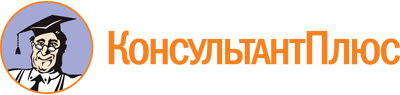 Постановление Правительства РФ от 20.03.2021 N 426
"О внесении изменений в некоторые акты Правительства Российской Федерации и признании утратившим силу постановления Правительства Российской Федерации от 26 мая 2020 г. N 751"Документ предоставлен КонсультантПлюс

www.consultant.ru

Дата сохранения: 25.03.2021
 